INFORME MENSUAL DE ACTIVIDADES:          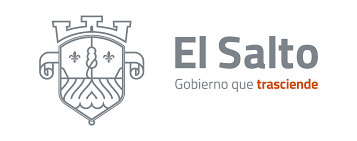 TITULAR: OLIVIA MEDEROS TORRESDEPENDENCIA: JEFATURA DE EVALUACION Y SEGUIMIENTO DE PROGRAMAS SOCIALESPERIODO DE EVALUACION:  NOVIEMBRE 2023ACTIVIDADFECHADESCRIPCIONRECREA01 Y 03JUSTIFICACION  PROGRAMA TRASCIENDE (RECREA)RECREA06 / 10JUSTIFICACION  PROGRAMA TRASCIENDE    (RECREA)RECREA13 /17JUSTIFICACION  PROGRAMA TRASCIENDE    (RECREA)RECREA21 / 22JUSTIFICACION  PROGRAMA TRASCIENDE (RECREA)RECREA23 / 24ENTREGA A GOB, DEL  ESTADO JUSTIFICACION  PROGRAMA TRASCIENDE    ( RECREA )RECREA27 / 30ORGANIZACIÓN DE DOCUMENTOS PARA ARCHIVO INTERNO.